               ΛΑΡΙΣΑ, 24-09-2019ΑΝΑΚΟΙΝΩΣΗΗ ΠΔΕ Θεσσαλίας Καλεί τις/τους υποψήφιες/ους αναπληρώτριες/ές ΕΕΠ κλάδου ΠΕ30 – Κοινωνικών Λειτουργών, οι οποίες/οι παρουσιάστηκαν στην έδρα της ΠΔΕ και υπέβαλαν αίτηση δήλωση επιλογής σχολικής μονάδας (στα προγράμματα ΕΞΑΤΟΜΙΚΕΥΜΕΝΗΣ ΥΠΟΣΤΗΡΙΞΗΣ, ΕΚΟ, ΚΕΣΥ & ΣΔΕΥ-ΕΔΕΑΥ) , να παρουσιαστούν για να αναλάβουν υπηρεσία (έχοντας μαζί τα απαραίτητα δικαιολογητικά), την Τετάρτη 25-09-2019 στις 10.00 το πρωί, στις Δ/νσεις Εκπαίδευσης, στις οποίες υπάγονται τα σχολεία που επέλεξαν. Οι υποψήφιοι που επέλεξαν ΚΕΣΥ θα παρουσιαστούν στις 10.00 στην έδρα της ΠΔΕ Θεσσαλίας.ΕΛΛΗΝΙΚΗ ΔΗΜΟΚΡΑΤΙΑ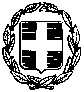 ΥΠΟΥΡΓΕΙΟ ΠΑΙΔΕΙΑΣ ΚΑΙ ΘΡΗΣΚΕΥΜΑΤΩΝ----ΠΕΡΙΦΕΡΕΙΑΚΗ ΔΙΕΥΘΥΝΣΗ ΠΡΩΤΟΒΑΘΜΙΑΣ ΚΑΙ ΔΕΥΤΕΡΟΒΑΘΜΙΑΣ ΕΚΠΑΙΔΕΥΣΗΣ ΘΕΣΣΑΛΙΑΣ----------- 